Comunicato stampa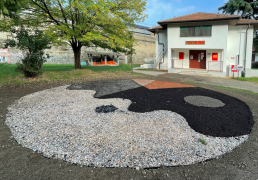 Studio Ossidiana, Il Giardino delle Intersezioni. Foto di Mafalda GalessiSTUDIO OSSIDIANAIL GIARDINO DELLE INTERSEZIONIUn capitolo del progetto Wandering Fields presentato ad Assab One lo scorso aprileInaugurazione domenica 20 novembre ore 11:30 al parco Trotter, nei pressi del teatrino. I materiali - sabbia, terra, terra rossa, conchiglie provenienti dalla valle del Po e dall’Olanda- che componevano il perfetto giardino zen sono stati trasferiti, anche con l’aiuto dei bambini della scuola Casa del sole, al Parco Trotter dove è stata creata una grande aiuola: una mappa-mondo-giardino-mandala, in cui i diversi materiali creano intersezioni, producendo nuovi suoli da coltivare, monitorare e studiare. Un esperimento di botanica e paesaggioche i bambini continueranno ad accompagnare nei prossimi anni, seminando, avendone cura e osservando quali specie botaniche cresceranno su suoli diversi.   Il Giardino delle Intersezioni pensato per divenire un percorso esperienziale e didattico sviluppato con gli insegnati, i genitori e le comunità del quartiere, un progetto di Studio Ossidiana prodotto da Assab One con il contributo di Stimuleringsfonds Creative Industries NL - è un’iniziativa del Municipio 2 - Comune di Milano.Saranno presenti Simone Locatelli presidente del Municipio 2 e Federico Chendi presidente della commissione cultura.*Il Giardino delle Intersezioni è il secondo episodio di Assab Oneall’aperto, dopo il walldrawing realizzato da Nathalie du Pasquier sulla facciata di Assab One. 
**Assab One all’aperto è un progetto per il quartiere di via Padova e la via del Nord Est.Studio Ossidiana (fondato nel 2015) è uno studio di design e di architettura guidato da Giovanni Bellotti e Alessandra Covini con sede a Rotterdam. Lavora in equilibrio tra architettura, arte visuale e design. Bilanciando ricerca e fabbricazione, esplora approcci innovativi al design, sempre alla ricerca di nuove espressioni materiali per tradurre visioni in spazi tangibili e oggetti. Nel 2018 Studio Ossidiana ha vinto il premio Dutch Prix de Rome, il riconoscimento più prestigioso presente in Olanda per gli architetti sotto i 35 anni. I lavori di Studio Ossidiana sono stati pubblicati sia su carta sia in digitale dai media ed esposti in mostre personali e collettive tra cui Biennale Architettura di Venezia 2021, Arkdes 2021, Biennale Architettura Istanbul 2021, Biennale Architettura Chicago 2021, Biennale Arte Istanbul 2019, CIVA 2019, Het Nieuwe Institute 2019, Jan Van Eyck Academie 2017 e 2020, Dutch Design Week 2016 e 2021. www.studio-ossidiana.comInformazioni praticheSTUDIO OSSIDIANAIL GIARDINO DELLE INTERSEZIONIUn capitolo del progetto Wandering Fields presentato ad Assab One lo scorso aprileInaugurazione domenica 20 novembre ore 11:30 al parco Trotter, nei pressi del teatrino. Installazione permanente e site-specific visitabile durante gli orari di apertura del parco Trotter.Ingresso al parco Trotter da via Giacosa 46 o da via Padova 69 Il progetto è a cura di Assab OneASSAB ONE, via privata Assab 1, 20132 Milano Assab One è un’organizzazione non-profit fondata da Elena Quarestani con il proposito di offrire agli artisti uno spazio non convenzionale di ricerca e di espressione e, al pubblico, la possibilità di avvicinarsi ai processi dell’arte in un contesto favorevole al dialogo. Attraverso un’attività che spazia dalla produzione di mostre, di eventi culturali e di progetti artistici e nella convinzione che la cura e la bellezza siano valori fondamentali per gli individui e per la società, Assab One sostiene in particolare iniziative che integrano discipline diverse e progetti in cui l’arte e la cultura sono strumenti di indagine sul presente.Per informazioni: info@assab-one.org +39 02 2828546